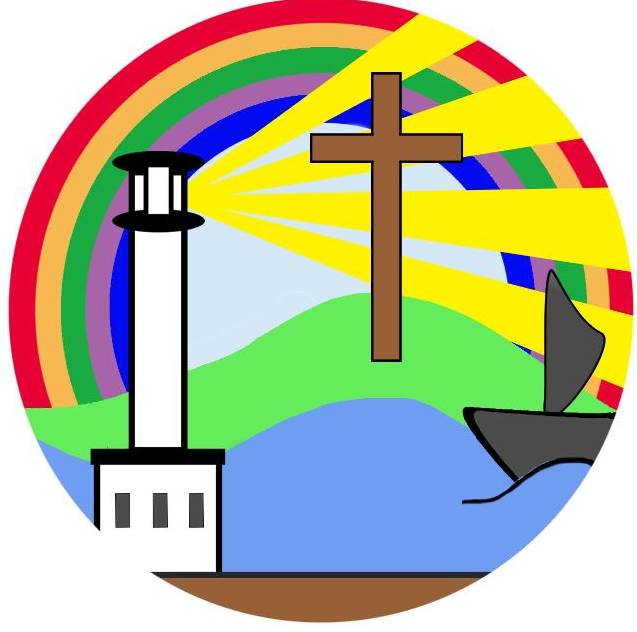 Cycle 1 Summer Term 2022.23Cycle 1 Summer Term 2022.23Cycle 1 Summer Term 2022.23Cycle 1 Summer Term 2022.23Cycle 1 Summer Term 2022.23Summer 1 Summer 1 Summer 2Summer 2Focus Christian ValueCompassionCompassionTruthTruthEnglish RWIMalala’s Magic Pencil – Biography Wombat goes walkabout - Yellow Story Books (Year 1)Comprehension (Year 2)Malala’s Magic Pencil – Biography Wombat goes walkabout - Yellow Story Books (Year 1)Comprehension (Year 2)Toys and Games – Non fiction Report The Building Boy – Narrative Adventure Blue Story Books (Year 1) Comprehension (Year 2)Toys and Games – Non fiction Report The Building Boy – Narrative Adventure Blue Story Books (Year 1) Comprehension (Year 2)MathsWhite RoseMultiplication and Division Fractions Position and Direction Fractions Time Place Value Money TimeStatistics Position and Direction REUnderstanding Christianity Creation: Consider the life of St Francis of Assisi. Look at charities who take care of our planet. Islam Special places for Muslims. Special places /day for ChristiansUnderstanding Christianity Creation: Consider the life of St Francis of Assisi. Look at charities who take care of our planet. Islam Special places for Muslims. Special places /day for ChristiansMulti-Faith Invite local vicar to school and interview them about their role. Examine some symbols of worship.Role play a baptism. Muslim festivals.Prayer—participate in periods of stillness and quiet reflection.Multi-Faith Invite local vicar to school and interview them about their role. Examine some symbols of worship.Role play a baptism. Muslim festivals.Prayer—participate in periods of stillness and quiet reflection.SciencePlants Identify and name a variety of common, wild and garden plants including, deciduous and ever green trees. Identify and describe the basic structure of a variety of common flowering plants, including trees. Plants Identify and name a variety of common, wild and garden plants including, deciduous and ever green trees. Identify and describe the basic structure of a variety of common flowering plants, including trees. HistoryHistory of Toys (Invention and Innovation)To learn about events in living memoryTo sort old and new toys.     To identify differences between old and new toys  To handle artefacts from the past.  To ask questions about the past.History of Toys (Invention and Innovation)To learn about events in living memoryTo sort old and new toys.     To identify differences between old and new toys  To handle artefacts from the past.  To ask questions about the past.GeographyHow does the weather affect our lives?To identify daily and seasonal weather changes.To locate hot and cold areas of the world in relation to the Equator and the north and south poles.To use basic geographical vocabulary to refer to key physical and human features of these areas.To use world maps, atlases and globes to identify the countries, continents and oceans being studied.To use aerial photographs and plans to identify physical and human features in the areas being studied.To use simple fieldwork and observational skills.How does the weather affect our lives?To identify daily and seasonal weather changes.To locate hot and cold areas of the world in relation to the Equator and the north and south poles.To use basic geographical vocabulary to refer to key physical and human features of these areas.To use world maps, atlases and globes to identify the countries, continents and oceans being studied.To use aerial photographs and plans to identify physical and human features in the areas being studied.To use simple fieldwork and observational skills.ArtDTComputingE-Safety: Health and Well being Programming BeebotsGetting to know a BeebotMaking a Beebot videoGiving precise instructionsMapping using a BeebotE-Safety: Health and Well being Programming BeebotsGetting to know a BeebotMaking a Beebot videoGiving precise instructionsMapping using a BeebotE-Safety: Copyright and ownershipData and information grouping To label objects To identify that objects can be counted To describe objects in different ways To count objects with the same properties To compare groups of objects To answer questions about groups of objectsE-Safety: Copyright and ownershipData and information grouping To label objects To identify that objects can be counted To describe objects in different ways To count objects with the same properties To compare groups of objects To answer questions about groups of objectsMusicWeather music and instrumental colourWeather music and instrumental colourPercussion- tempo and expressionThe Nutcracker suitePercussion- tempo and expressionThe Nutcracker suitePEAthletics – Movements Athletics – Movements Group Games – Strike and fieldRule Making, outdoor adventureGroup Games – Strike and fieldRule Making, outdoor adventurePSHEGrowth MindsetKeeping by body healthyGrowth MindsetKeeping by body healthyGetting help Becoming independent My body partsGetting help Becoming independent My body partsEnrichment opportunitiesTullie HouseResidential Tullie HouseResidential 